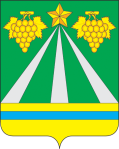 АДМИНИСТРАЦИЯ МУНИЦИПАЛЬНОГО ОБРАЗОВАНИЯ КРЫМСКИЙ РАЙОНПОСТАНОВЛЕНИЕ30.12.2022	3953город КрымскО внесении изменений в постановление администрации муниципального образования Крымский район от 20 сентября 2021 года № 2740                            «Об утверждении муниципальной программы муниципального образования Крымский район «Капитальный ремонт и ремонт автомобильных дорог муниципального значения»В соответствии со статьей 179 Бюджетного кодекса Российской Федерации от 31 июля 1998 года № 145-ФЗ, Федеральным законом                                от 6 октября 2003 года № 131-ФЗ «Об общих принципах организации местного самоуправления в Российской Федерации», Федеральным законом                                 от 8 ноября 2007 года № 257-ФЗ «Об автомобильных дорогах и о дорожной деятельности в Российской Федерации и о внесении изменений в отдельные законодательные акты Российской Федерации», законом Краснодарского края от 7 июня 2001 года № 369-КЗ «Об автомобильных дорогах, расположенных             на территории Краснодарского края», постановлением администрации муниципального образования Крымский район от 17 августа 2020 года № 1700 «Об утверждении порядка разработки, утверждения и реализации муниципальных программ муниципального образования Крымский район»,                 в целях обеспечения развития Крымского района в сфере дорожного хозяйства,               п о с т а н о в л я ю:1. Внести в постановление администрации муниципального образования Крымский район от 20 сентября 2021 года № 2740 «Об утверждении муниципальной программы муниципального образования Крымский район «Капитальный ремонт и ремонт автомобильных дорог муниципального значения» изменения, изложив приложение «Муниципальная программа муниципального образования Крымский район «Капитальный ремонт и ремонт автомобильных дорог муниципального значения» (приложение) в новой редакции.2. Постановление администрации муниципального образования Крымский район от 21 декабря 2022 года № 3829 «О внесении изменений                      в постановление администрации муниципального образования Крымский район от 20 сентября 2021 года № 2740 «Об утверждении муниципальной программы муниципального образования Крымский район «Капитальный ремонт и ремонт автомобильных дорог муниципального значения» признать утратившим силу.	3. Финансовому управлению администрации муниципального образования Крымский район (Макарян) осуществлять финансирование мероприятий настоящей программы в пределах средств, предусмотренных                 в бюджете на эти цели.4. Отделу по взаимодействию со СМИ администрации муниципального образования Крымский район (Безовчук) разместить настоящее постановление                 на официальном сайте администрации муниципального образования Крымский район в сети Интернет.5. Постановление вступает в силу со дня подписания.Первый заместитель главы муниципального образования Крымский район                                                                  В.Н.ЧерникПРИЛОЖЕНИЕ к постановлению администрации муниципального образования Крымский районот _______ № _____«ПРИЛОЖЕНИЕ к постановлению администрации муниципального образования Крымский районот 20.09.2021 № 2740МУНИЦИПАЛЬНАЯ ПРОГРАММА«Капитальный ремонт и ремонт автомобильных дорог муниципального значения»ПАСПОРТмуниципальной программы «Капитальный ремонт и ремонт автомобильных дорог муниципального значения»1. Содержание проблемы и обоснование необходимости ее решения программными методамиХорошее состояние автомобильных дорог общего пользования местного значения муниципального образования Крымский район - необходимое условие развития муниципальной экономики и улучшение жизни населения района.Оценка влияния дорожного хозяйства на экономику включает целый ряд более сложных проблем, чем оценка экономических затрат. Это определяется рядом причин. Во-первых, ряд положительных результатов, таких, как повышение комфорта и удобства поездок за счет улучшения качественных показателей сети дорог или экономия времени за счет увеличения средней скорости движения, не может быть выражен в денежном эквиваленте. Во-вторых, результат в форме снижения транспортных затрат, который касается большого количества граждан, трудно спрогнозировать. В-третьих, некоторые положительные результаты, связанные                             с совершенствованием сети автомобильных дорог, могут быть достигнуты                   в различных сферах экономики. Поэтому оценить их в количественных показателях не всегда представляется возможным.Показателями улучшения состояния дорожной сети являются:- снижение текущих издержек, в первую очередь для пользователей автомобильных дорог;- стимулирование общего экономического развития прилегающих территорий;- экономия времени как для перевозки пассажиров, так и для прохождения грузов, находящихся в пути;- снижение числа дорожно-транспортных происшествий и нанесенного материального ущерба.Поэтому без надлежащего уровня транспортно-эксплуатационного состояния сети автомобильных дорог общего пользования местного значения муниципального образования Крымский район невозможно повышение инвестиционной привлекательности района и достижение устойчивого экономического роста.Протяженность автомобильных дорог общего пользования местного значения муниципального образования Крымский район по состоянию                      на 1 января 2022 года составляет 12,01 км.Состояние сети дорог определяется своевременностью, полнотой                     и качеством выполнения работ по капитальному ремонту, ремонту                               и содержанию дорог и зависит напрямую от объемов финансирования                         и стратегии распределения финансовых ресурсов в условиях их ограниченных объемов.Недофинансирование дорожной отрасли в условиях постоянного роста интенсивности движения, изменения состава движения в сторону увеличения грузоподъемности транспортных средств приводит к несоблюдению межремонтных сроков, накоплению количества не отремонтированных участков дорог и участков с неудовлетворительным транспортно-эксплуатационным состоянием.Мероприятия, предусмотренные направлением по дорожному хозяйству, способствуют достижению надлежащего транспортно-эксплуатационного состояния и устойчивого функционирования автомобильных дорог местного значения, что является гарантией социально-экономического развития, улучшает доступ населения к объектам социальной инфраструктуры, позволяет добиться конечной цели - повышения стандартов качества жизни.2. Цели, задачи, сроки и этапы реализации муниципальной программыОсновной целью муниципальной программы является повышение технического уровня и улучшение транспортно-эксплуатационного состояния сети автомобильных дорог общего пользования местного значения муниципального образования Крымский район, оптимизация дорожно-транспортной сети в муниципальном образовании Крымский район. Для достижения поставленной цели необходимо решение следующих задач:- выполнение мероприятий по зимнему содержанию автомобильных дорог общего пользования местного значения муниципального образования Крымский район;- выполнение мероприятий по содержанию автомобильных дорог общего пользования местного значения муниципального образования Крымский район.  Тактическая задача - в условиях ограниченных финансовых средств стоит задача их оптимального использования с целью максимально возможного снижения количества проблемных участков автомобильных дорог общего пользования местного значения муниципального образования Крымский район и сооружений на них.Применение программно-целевого метода в развитии автомобильных дорог общего пользования местного значения муниципального образования Крымский район позволит системно направлять средства на решение неотложных проблем дорожной отрасли в условиях ограниченных финансовых ресурсов.Сроки реализации муниципальной программы: 2022-2024 годы. Этапы              не предусмотрены.3. Перечень основных мероприятий муниципальной программы 4. Перечень и краткое описание подпрограммНе предусмотрены.5. Обоснование ресурсного обеспечения муниципальной программыРасчет объемов финансирования муниципальной программы произведен на основе данных протяженности дорог, прайс-листов, мониторинга цен                   на товары, сметной документации.Общий объем финансирования мероприятий муниципальной программы составляет 8462,7 тыс. рублейв том числе по годам реализации:- средства бюджета муниципального образования Крымский район:2022 год – 2662,7 тыс. рублей;2023 год - 3300,0 тыс. рублей;2024 год - 2500,0 тыс. рублей.6. Прогноз сводных показателей муниципальных заданий по мероприятиям муниципальной программы (в случае оказания муниципальными учреждениями муниципального образования Крымский район муниципальных услуг (выполнения работ)	Не предусмотрен.7. Сведения о показателях (индикаторах) муниципальной программы8. Механизм реализации муниципальной программыОценка эффективности реализации муниципальной программы представляет собой механизм оценки выполнения мероприятий муниципальной программы в зависимости от степени достижения задач, определенных муниципальной программой, в целях оптимальной концентрации средств местного бюджета на поддержку развития дорожного хозяйства.Оценка эффективности реализации муниципальной программы производится ежегодно за отчетный год и за весь период реализации муниципальной программы по окончании срока реализации.Основанием для проведения оценки эффективности реализации муниципальной программы является отчет о ходе ее выполнения                                 и финансировании мероприятий муниципальной программы за год.Оценка эффективности реализации муниципальной программы включает оценку фактически достигнутых (ожидаемых) результатов муниципальной программы по степени достижения критериев ее выполнения.Степень достижения результатов (ожидаемых) результатов муниципальной программы по степени достижения критериев ее выполнения.Отдел транспорта и дорожного хозяйства управления по вопросам жизнеобеспечения, транспорта, связи и экологической безопасности администрации муниципального образования Крымский район (далее - отдел транспорта и дорожного хозяйства) ежеквартально, не позднее 10-го числа месяца, следующего за отчетным, предоставляет в управление экономики                    и прогнозирования администрации муниципального образования Крымский район (далее - управление экономики и прогнозирования) отчеты                            об использовании муниципальных средств.Отдел транспорта и дорожного хозяйства размещает информацию о ходе реализации и достигнутых результатах муниципальной программы на сайте органов местного самоуправления муниципального образования Крымский район в сети Интернет.Отдел транспорта и дорожного хозяйства ежегодно, до 1-го марта года, следующего за отчетным, предоставляет в управление экономики                                и прогнозирования доклад о ходе выполнения программных мероприятий                     и эффективности использования финансовых средств.Отдел транспорта и дорожного хозяйства в соответствии с Федеральным законом Российской Федерации от 28 июня 2014 года № 172-ФЗ                              «О стратегическом планировании в Российской Федерации», обеспечивает размещение муниципальной программы (внесение изменений                                      в муниципальную программу) в Федеральном государственном реестре документов стратегического планирования, размещенном в государственной автоматизированной информационной системе «Управление» (ГАСУ)                         в течение 10 дней со дня ее утверждения.Отдел транспорта и дорожного хозяйства обеспечивает размещение муниципальной программы (внесение изменений в муниципальную программу), а также информацию о ходе реализации и достигнутых результатах муниципальной программы на официальном сайте муниципального образования Крымский район в сети «Интернет» в разделе «Муниципальные программы».Контроль за реализацией муниципальной программы осуществляет отдел транспорта и дорожного хозяйства и администрации муниципального образования Крымский район.9. Оценка рисков реализации муниципальной программыРеализация комплекса программных мероприятий сопряжена                                          со следующими рисками:- риск с сокращением объемов финансирования дорожной отрасли;- риск превышения фактического уровня инфляции по сравнению                              с прогнозируемым, ускоренный рост цен на строительные материалы, машины, специализированное оборудование, что может привести к увеличению стоимости дорожных работ, снижению объемов капитального ремонта, ремонта и содержания автомобильных дорог общего пользования.Начальник управления по вопросам жизнеобеспечения,транспорта, связи и экологической безопасностиадминистрации                                                                               Е.Е.ХристофороваНаименование муниципальной программы«Капитальный ремонт и ремонт автомобильных                          дорог муниципального значения» (далее - муниципальная программа)Основание для разработки программы- статья 179 Бюджетного кодекса Российской Федерации               от 31 июля 1998 № 145-ФЗ;- Федеральный закон от 6 октября 2003 года № 131-ФЗ                «Об общих принципах организации местного самоуправления                        в Российской Федерации»; - Федеральный закон от 8 ноября 2007 года № 257-ФЗ                  «Об автомобильных дорогах и о дорожной деятельности в Российской Федерации и о внесении изменений в отдельные законодательные акты российской Федерации»;- закон Краснодарского края от 7 июня 2001 года № 369-КЗ «Об автомобильных дорогах, расположенных на территории Краснодарского края»;- постановление администрации муниципального образования Крымский район от 17 августа 2020 года № 1700                         «Об утверждении порядка разработки, утверждения и реализации муниципальных программ муниципального образования Крымский район»- постановление администрации муниципального образования Крымский район от 25 декабря 2017 года № 2269                         «Об утверждении перечня муниципальных программ муниципального образования Крымский район»Координатор муниципальной программыотдел транспорта и дорожного хозяйства управления по вопросам жизнеобеспечения, транспорта, связи и экологической безопасности администрации муниципального образования Крымский районПодпрограммы муниципальной программы не предусмотреныКоординаторы подпрограмм муниципальной программы не предусмотреныВедомственные целевые программы не предусмотреныСубъект бюджетного планированияадминистрация муниципального образования Крымский районИные исполнители отдельных мероприятий муниципальной программы не предусмотреныЦели муниципальной программы повышение технического уровня и улучшение транспортно-эксплуатационного состояния сети автомобильных дорог, составляющих муниципальную собственность муниципального образования Крымский район, оптимизация дорожно-транспортной сети в муниципальном образовании Крымский районЗадачи муниципальной программы выполнение мероприятий по содержанию и зимнему содержанию автомобильных дорог общего пользования, составляющих муниципальную собственность муниципального образования Крымский районПеречень целевых показателей муниципальной программы протяженность участков полос отвода автомобильных дорог общего пользования местного значения муниципального образования Крымский район, в отношении которых будут выполнены работы по очистке от налетного мусора, выкашиванию газонов и ликвидации занижений обочин;протяженность участков автомобильных дорог общего пользования местного значения муниципального образования Крымский район, в отношении которых будут выполнены работы по расчистке от снега и обработке проезжей части противогололедными материалами Этапы и сроки реализации муниципальной программы 2022 - 2024 годы. Этапы не предусмотреныОбъем бюджетных ассигнований муниципальной программыобщий объем финансирования муниципальной программы составляет 8462,7 тыс. рублей, в том числе по годам реализации:2022 год – 2662,7 тыс.рублей;2023 год - 3300,0 тыс.рублей;2024 год - 2500,0 тыс.рублейКонтроль за выполнением муниципальной программы отдел транспорта и дорожного хозяйства управления по вопросам жизнеобеспечения, транспорта, связи и экологической безопасности администрации муниципального образования Крымский район № п/пНаименование основного мероприятияИсточник финансированияОбъем финансирования (тыс.руб.)В том числе:В том числе:В том числе:Ожидаемый непосредственный результатМуниципальный заказчик мероприятия № п/пНаименование основного мероприятияИсточник финансированияОбъем финансирования (тыс.руб.)2022 год2023 год2024 годОжидаемый непосредственный результатМуниципальный заказчик мероприятия 1234567891Зимнее содержание автомобильной дороги общего пользования местного значения «Подъезд к Богогоевскому карьеру»Местный бюджет600,000400,0200,0Обеспечение безопасного движения транспортных средств по автомобильным дорогам общего пользования муниципального значения в зимний периодОтдел транспорта и дорожного хозяйства управления по вопросам жизнеобеспечения, транспорта, связи и экологической безопасностиадминистрации муниципального образования Крымский район2Зимнее содержание автомобильной дороги общего пользования местного значения «х. Школьный - с. Фадеево»Местный бюджет600,000400,0200,0Обеспечение безопасного движения транспортных средств по автомобильным дорогам общего пользования муниципального значения в зимний периодОтдел транспорта и дорожного хозяйства управления по вопросам жизнеобеспечения, транспорта, связи и экологической безопасностиадминистрации муниципального образования Крымский район1234567893Организация дорожного движения автомобильной дороги общего пользования местного значения«Подъезд к Богогоевскому карьеру»Местный бюджет200,00200,00Обеспечение безопасного движения транспортных средств по автомобильным дорогам общего пользования муниципального значения «Подъезд к Богогоевскому карьеру»Отдел транспорта и дорожного хозяйства управления по вопросам жизнеобеспечения, транспорта, связи и экологической безопасностиадминистрации муниципального образования Крымский район4Организация дорожного движения автомобильной дороги общего пользования местного значения«х.Школьный-с.Фадеево»Местный бюджет200,00200,00Обеспечение безопасного движения транспортных средств по автомобильным дорогам общего пользования муниципального значения «х.Школьный-с.Фадеево»Отдел транспорта и дорожного хозяйства управления по вопросам жизнеобеспечения, транспорта, связи и экологической безопасностиадминистрации муниципального образования Крымский район5Содержание автомобильной дороги общего пользования местного значения«Подъезд к Богогоевскому карьеру»Местный бюджет2989,5998,9995,3995,3 Обеспечение безопасного движения транспортных средств по автомобильным дорогам общего пользования муниципального значения «Подъезд к Богогоевскому карьеру»Отдел транспорта и дорожного хозяйства управления по вопросам жизнеобеспечения, транспорта, связи и экологической безопасностиадминистрации муниципального образования Крымский район1234567896Содержание автомобильной дороги общего пользования местного значения «х.Школьный-с.Фадеево»Местный бюджет3273,21063,81104,71104,7Обеспечение безопасного движения транспортных средств по автомобильным дорогам общего пользования муниципального значения «х.Школьный-с.Фадеево»Отдел транспорта и дорожного хозяйства управления по вопросам жизнеобеспечения, транспорта, связи и экологической безопасностиадминистрации муниципального образования Крымский район7Актуализация комплексной схемы организации дорожного движения на территории муниципального образования Крымский районМестный бюджет600,0600,000Итого по муниципальной программеИтого по муниципальной программеИтого по муниципальной программе8462,72662,73300,02500,0№
п/пПоказатель
(индикатор)
(наименование)Ед.
изм.Значения показателейЗначения показателейЗначения показателейЗначения показателейЗначения показателейЗначения показателей№
п/пПоказатель
(индикатор)
(наименование)Ед.
изм.2022 год2022 год2023 год2023 год2024 год2024 год№
п/пПоказатель
(индикатор)
(наименование)Ед.
изм.базовый вариантс учетом доп. средствбазовый вариантс учетом доп. средствбазовый вариантс учетом доп. средств123456789Муниципальная программа муниципального образования Крымский район «Капитальный ремонт и ремонт автомобильных дорог муниципального значения»Муниципальная программа муниципального образования Крымский район «Капитальный ремонт и ремонт автомобильных дорог муниципального значения»Муниципальная программа муниципального образования Крымский район «Капитальный ремонт и ремонт автомобильных дорог муниципального значения»Муниципальная программа муниципального образования Крымский район «Капитальный ремонт и ремонт автомобильных дорог муниципального значения»Муниципальная программа муниципального образования Крымский район «Капитальный ремонт и ремонт автомобильных дорог муниципального значения»Муниципальная программа муниципального образования Крымский район «Капитальный ремонт и ремонт автомобильных дорог муниципального значения»Муниципальная программа муниципального образования Крымский район «Капитальный ремонт и ремонт автомобильных дорог муниципального значения»Муниципальная программа муниципального образования Крымский район «Капитальный ремонт и ремонт автомобильных дорог муниципального значения»Муниципальная программа муниципального образования Крымский район «Капитальный ремонт и ремонт автомобильных дорог муниципального значения»1Протяженность участков полос отвода автомобильных дорог общего пользования местного значения муниципального образования Крымский район, в отношении которых будут выполнены мероприятия по очистке от налетного мусора, выкашиванию газонов и ликвидации занижений обочин км12,01-  12,01 -12,01 -2Протяженность участков автомобильных дорог общего пользования местного значения муниципального образования Крымский район, в отношении которых будут выполнены работы по расчистке от снега и обработке проезжей части противогололедными материаламикм 0,86 -0,87- 0,93- 